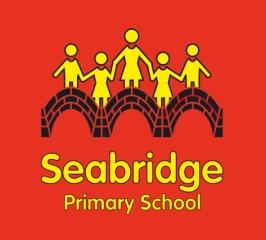 MusicAt Seabridge Primary School, we recognise that music is one of the highest forms of creativity and we aim to foster a love of and passion for music. As with all subjects, we take a research-informed and evidenced based approach to music. Through music, pupils will engage in a wide range of enjoyable learning experiences through which we aim to build the confidence of all children. We are committed to developing a curiosity for the subject, as well as an understanding and acceptance of the validity and importance of all types of music, and an unbiased respect for the role that music may wish to be expressed in any person’s life. We are also committed to ensuring children understand the value and importance of music in the wider community and are able to use their musical skills, knowledge, and experiences to involve themselves in music, in a variety of different contexts. Music opportunities at Seabridge will enable children to develop their own musical skills in singing, performing, listening and appraising as well as developing their creativity and collaborative skills.Our music curriculum has been developed using the 2014 National Curriculum as a basis. As music is delivered mostly by non-specialist teachers, we use a range of resources including commercial schemes, such as Music Express to support high quality learning opportunities. While there are opportunities for children of all abilities to develop their skills and knowledge in each teaching unit, the planned progression built into the music curriculum means that the children are increasingly challenged as they move through the school.The music curriculum ensures children sing, listen, play, perform and evaluate. This is delivered in the classroom activities as well as the weekly singing assemblies, various concerts and performances and the learning of instruments through the Staffordshire Music Service. The dimensions of music are taught in the classroom lessons so that children are able to use some of the language of music to dissect it, and understand how it is made, played, appreciated and analysed. In the classroom, children will experience playing a range of untuned and instruments. In doing so, children will learn to understand different principles of creating notes, as well as how to read basic music notation. They will also learn how to compose, focusing on different dimensions of music, which in turn feeds their understanding when listening, playing, or analysing music. We encourage children to focus on the work of great musicians for inspiration and exploration, and to build up a repertoire of techniques and approaches that they can apply in their own compositions.The music curriculum at Seabridge Primary School will give children access to a varied programme which allows them to discover areas of strength as well as areas they might like to improve on. It will enable children to develop their self-confidence, personal achievements, collaborative skills and self reflections. Our aspiration is that children will leave Seabridge with a range of musical knowledge and skills that will enable them to enjoy music in whichever capacity they choose - as a listener, creator or performer.